Шановні акціонери ПАТ «Донбасенерго»!Повідомляємо вам, що згідно вимог чинного законодавства України, Центральний депозитарій України 19.06.2019р. на власному веб-сайті розмістив повідомлення емітента ПАТ «Донбасенерго» (код за ЄДРПОУ 23343582).Ви маєте можливість ознайомитись з текстом повідомлення за посиланням:https://csd.ua/images/stories/pdf/depsystem/2019/%D1%83%D0%B2%D0%B5%D0%B4%D0%BE%D0%BC%D0%BB_2019_%D0%9D%D0%94%D0%A3_%D0%A1%D0%90%D0%99%D0%A2.pdf	Надаємо вам копію повідомлення, розміщеного на сайті Центрального депозитарія: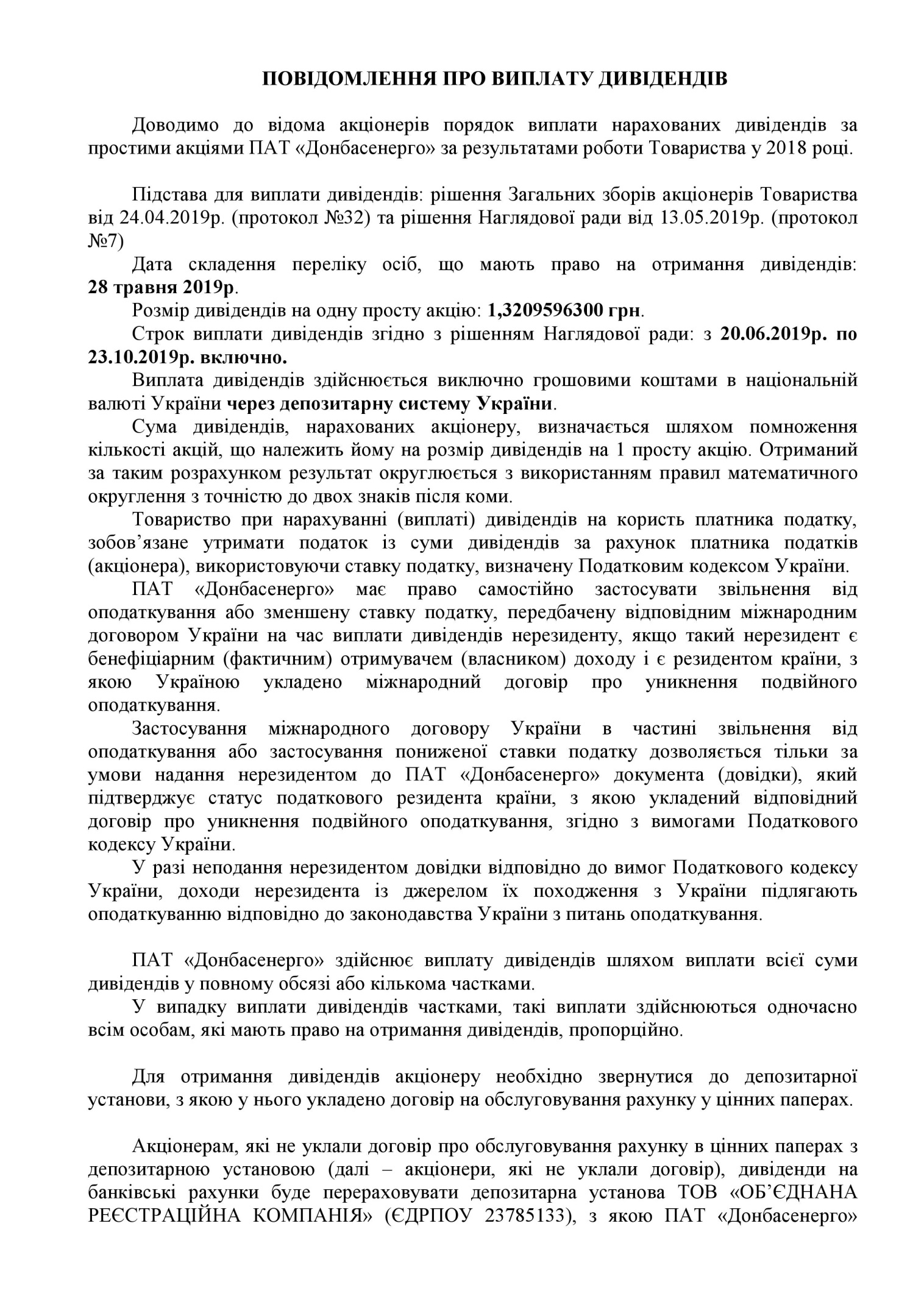 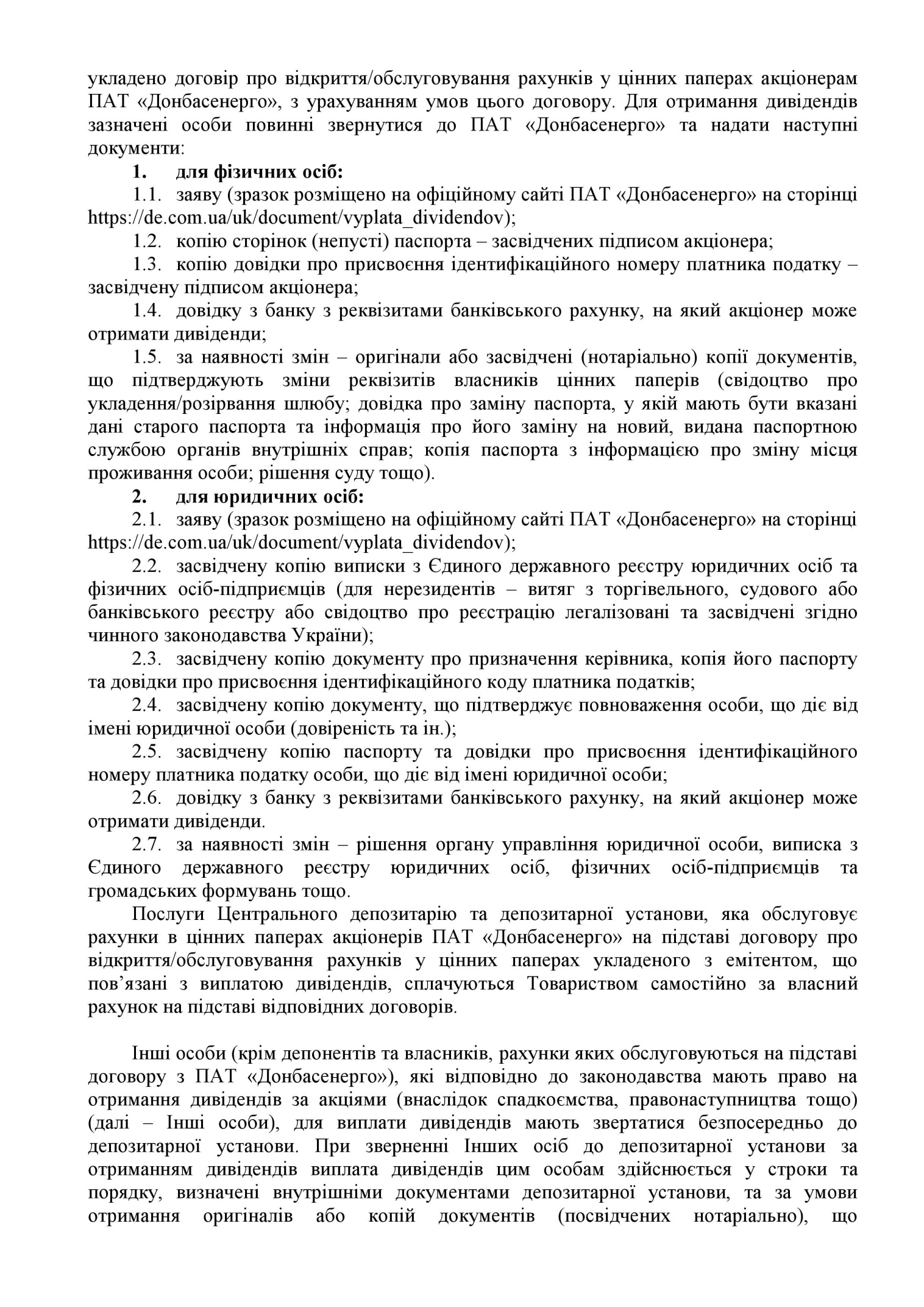 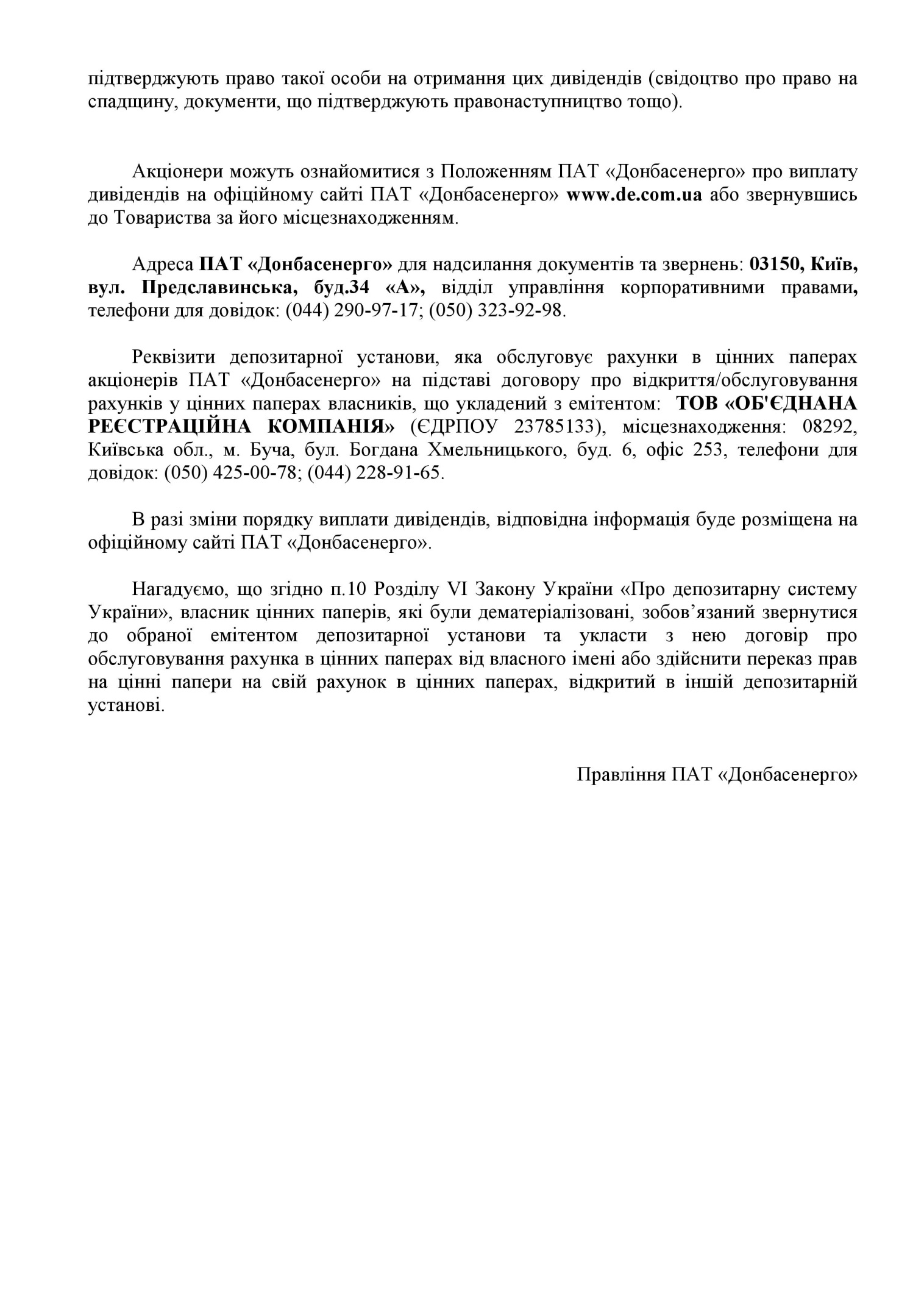 